管理者　様【中予地区研修受講申込書】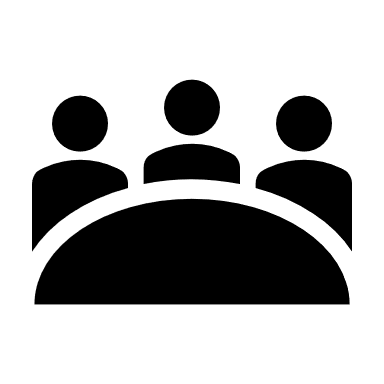 『医療と介護の連携』～がん発症から治療・看取りまで～講師：訪問看護ステーションてとて　所長　　三宅　孝子　氏日時：　令和4年12月20日（火）　19：00～21：00　会場：　テクノプラザ愛媛　テクノホール　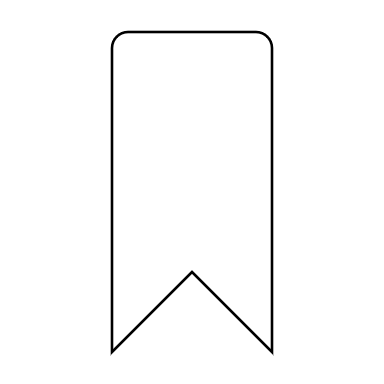 　　　　　　　　　　　　　　　　　　　　　　　松山市久米窪田町337-1※新型コロナウイルス感染状況によってはオンラインになる場合があります。受講料：　会員一人　1,000円　（非会員一人　2,000円）※締め切り：12月13日(火)　メールでの受付も可(件名：中予-4) ⇒info@ehime-cms.comＦＡＸ受付確認印　　　希望する　　　　（確認印が必要な場合のみ○印をつけてください。）事業所名（　会員　・　非会員　）（　会員　・　非会員　）連絡先(ＴＥＬ)(ＦＡＸ)e-mail氏名氏名質問等ありましたらお書きください。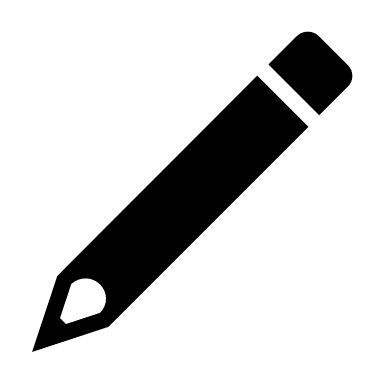 質問等ありましたらお書きください。質問等ありましたらお書きください。＜送付先＞ＦＡＸ：０８９-９８９-２５５７一般社団法人　愛媛県地域密着型サービス協会事務局